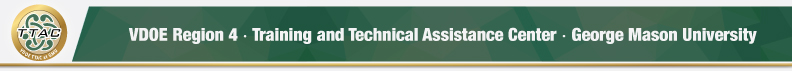 HLP Highlight ToolHLP 21: Teach Students to Maintain and Generalize New Learning 
Across Time and SettingsEmbedded under Instruction in Behavior and Academics Pillar (HLPs 7 &16)Here’s What It Is:Generalizing learning refers to a student’s ability to apply concepts and skills learned in one setting to multiple settings. Maintaining learning refers to a student’s ability to continue utilizing learned skills and concepts independently over time. Generalization and maintenance of learning should be intentionally taught, especially for struggling learners, through the use of systematic instruction of academic skills and self-management skills, scaffolds that are gradually removed, and reinforcement schedules.Here’s When to Use ItWhen teaching academic and behavioral skills that apply to multiple settingsWhen teaching new skills that build upon previously learned contentWhen teaching how to self-manage appropriate behavior over timeHere’s What It Looks Like:Leadership Guide for HLP 21 (pdf)Faculty Guide for HLP 21 (pdf)Overview of HLP 21 (video)Rubric for HLP 21 – coming soonResources to Extend Learning:High Leverage PracticesAFIRM Naturalistic Intervention ModuleCognitive ConnectionsBehavior NationFind additional HLP Highlight Tools on TTAC Online. For additional information about TTAC Region 4, go to https://ttac.gmu.edu/. ReferencesAceves, T. C., & Kennedy, M. J. (Eds.) (2024, February). High-leverage practices for students with disabilities. 2nd edition. Arlington, VA: Council for Exceptional Children and CEEDAR Center.McLeskey, J. (Ed.). (2019). High leverage practices for inclusive classrooms. New York: Routledge.